Half Term holiday challenge – Create an A-Z….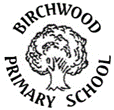 Your challenge this half term holiday is to create your own A-Z.  This could be as creative as you like, in fact the more creative your ideas the better. We have given you some ideas below to get you started but you can always come up with your own too. Once you have written, drawn, photographed, scavenged or made something for each letter of the alphabet.  You can send it a photo or a copy to school at Williams.y@welearn365.com Keep an eye on the stay connected tab of the website to see examples of some of the A-Z’s after half term.  Have fun! You could…Go on a scavenger hunt to find something beginning with each letter, e.g. ants, beads, cardiganMake an A-Z list of activities you have done during the lockdown, e.g. art, bake bread, cartwheel…Complete a new activity for each letter of the alphabet, e.g. acrobatics, bouncing balls...quote a famous scientist...xenomorph (create a strange shape)...zig zag across the garden etc. Create an A-Z of ways to keep positive during lockdown.Choose a letter and create a collage to show different things starting with or linked to the letter. Create a 'to do list' of goals for each of the letters of the alphabet - it could be something to learn or experience in the next year. Create an alphabet art piece by taking photos/ drawing pictures of things they see around them that make that letter shape (have a look at the photo on the newsletter this week for a great example!)Create an A-Z of ideas to keep others active during lockdown.Create an A-Z of ways to be kind and show consideration and respect.Create the alphabet using something beginning with those letters, an example might look like this…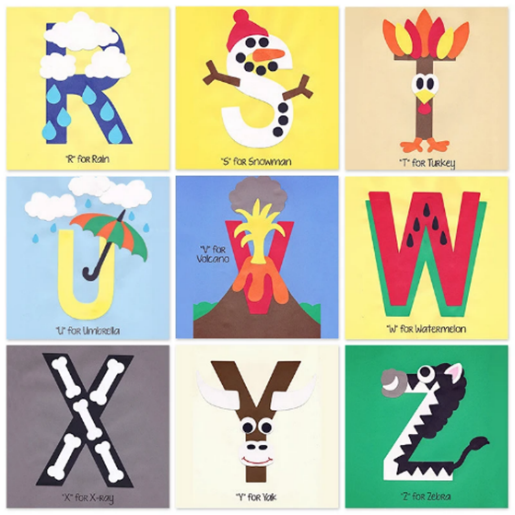 